Republic of the Philippines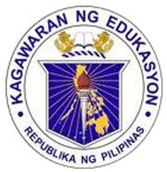 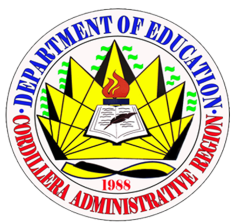 DEPARTMENT OF EDUCATIONCORDILLERA ADMINISTRATIVE REGIONWangal, La Trinidad, Benguet EVALUATION TOOL FOR THE CONTEXTUALIZATION OF CULTURAL AND CURRICULUM STANDARDSDirection: For each of the following statements, check the box which best reflects your judgementINDICATORSINDICATORSAGREEDISAGREENOT APPLICABLEGOVERNANCEGOVERNANCEDoes it foster culture sensitive and appropriate policy, based on international and national laws and DepEd policies?Does it foster culture sensitive and appropriate policy, based on international and national laws and DepEd policies?Does it recognize, promote and protect IP rights?Does it recognize, promote and protect IP rights?Does it support IP ancestral domain rights and indigenous learning system?Does it support IP ancestral domain rights and indigenous learning system?Does it include representatives from IP community governance bodies who are models of wisdom and integrity?Does it include representatives from IP community governance bodies who are models of wisdom and integrity?Does it include education managers who are champions of IP culture?Does it include education managers who are champions of IP culture?Does it include education managers who apply IP management practices?Does it include education managers who apply IP management practices?Does it adopt IP community life cycle?Does it adopt IP community life cycle?Does it adopt IP community decision making process?Does it adopt IP community decision making process?Does it recognize IP ways/ methods/ procedures on accounting, research, hiring, deployment and construction of structures?Does it recognize IP ways/ methods/ procedures on accounting, research, hiring, deployment and construction of structures?Does it allow contextualization of national policies and standards?Does it allow contextualization of national policies and standards?Does it implement culturally responsive policies aligned with national policies?Does it implement culturally responsive policies aligned with national policies?Does it implement a system of quality assurance that adheres to IPEd management standards?Does it implement a system of quality assurance that adheres to IPEd management standards?Does it adopt IKSPs in the exercise of their mandates in discharging their discretion/ decision making relative to hiring and finance?Does it adopt IKSPs in the exercise of their mandates in discharging their discretion/ decision making relative to hiring and finance?Does it manifest/ reflect sensitivity in discharging their functions?Does it manifest/ reflect sensitivity in discharging their functions?CURRICULUM AND CURRICULUM DEVELOPMENTCURRICULUM AND CURRICULUM DEVELOPMENTDoes it include IKSPs and ILs in all learning levels and areas?Does it include IKSPs and ILs in all learning levels and areas?Does it develop harmonious relationship anchored on culture and spirituality among different religious groups?Does it develop harmonious relationship anchored on culture and spirituality among different religious groups?Does it reflect students’ learning on IP culture and traditions?Does it reflect students’ learning on IP culture and traditions?Is it based on Ancestral Domain and centers on the Indigenous People Learner?Is it based on Ancestral Domain and centers on the Indigenous People Learner?Does it promote the utilization of local materials language and experiences?Does it promote the utilization of local materials language and experiences?INSTRUCTIONINSTRUCTIONIs it holistically respecting and involving the factors of learning?Is it holistically respecting and involving the factors of learning?Does it show respect to the rights of learners, elders and other vulnerable sectors of society?Does it show respect to the rights of learners, elders and other vulnerable sectors of society?Does it support the promotion and respect of the diverse Ancestral Domain of the Cordilleras?Does it support the promotion and respect of the diverse Ancestral Domain of the Cordilleras?Does it include the enhancement and preservation of the Cordillera cultures?Does it include the enhancement and preservation of the Cordillera cultures?EDUCATION PLANNINGEDUCATION PLANNINGIs there an established structure for IPEd easy access of data?Is there an established structure for IPEd easy access of data?Does the planning process incorporate customary practices and indigenous ways?Does the planning process incorporate customary practices and indigenous ways?Are the planning tools community-friendly?Are the planning tools community-friendly?Does the mechanism include relevant IKSPs?Does the mechanism include relevant IKSPs?EDUCATION RESOURCESEDUCATION RESOURCESAre the education resources products of validated researches?Are the education resources products of validated researches?Does it promote IP culture, values and ways of learning?Does it promote IP culture, values and ways of learning?MONITORING AND EVALUATIONMONITORING AND EVALUATIONDoes the environment show the cycle of community life of IP?Does the environment show the cycle of community life of IP?Does it promote personal and community involvement in environmental management for sustainable development?Does it promote personal and community involvement in environmental management for sustainable development?Does it provide accurate information about the IP Learner?Does it provide accurate information about the IP Learner?Does it use Cordilleran language with pride and as an IP identity?Does it use Cordilleran language with pride and as an IP identity?Does it respect IP Rights Act?Does it respect IP Rights Act?Does it show IP sensitivity or any IP issue?Does it show IP sensitivity or any IP issue?Does it show IKSPs, ILS and IP values in the curriculum are Ancestral Domain based?Does it show IKSPs, ILS and IP values in the curriculum are Ancestral Domain based?COMMENTS/ SUGGESTIONSCOMMENTS/ SUGGESTIONSCOMMENTS/ SUGGESTIONSCOMMENTS/ SUGGESTIONSCOMMENTS/ SUGGESTIONSEvaluator/ Validator:School:Grade Level:Grade Level:Date: